1	BackgroundThis paper provides an overview of progress to date with regards Phase one of the hospital expansion programme. The format of the paper was agreed by the Programme Board as the standard monthly reporting template.2	ProposalsThe paper:provides a programme updateprovides a commercial summary;provides an update on the design status;provides an update on the statuary approval status;provides an update on works on siteprovides an update on the progress of the work stream groups;provides an update on community benefits;provides a summary of the key risks and mitigation;provides a summary of the programme budget;provides a summary of issues affecting the programme;provides an update on communication and stakeholder engagement;sets out key tasks going forward6	Conclusion/RecommendationThe Board is asked to acknowledge the overall progress to date made with Phase one of the hospital expansion programme.Jann GardnerChief Executive26 April 2019(John M Scott, Programme Director)Board Meeting:9 May 2019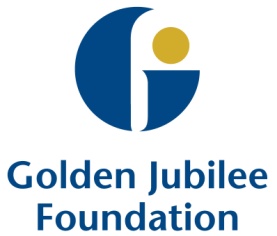 Subject:Golden Jubilee Foundation Phase one expansionRecommendation:	Board members are asked to:Board members are asked to: